VÄLIRAPORTTI - KASVUMOOTTORIKILPAILUTUSTilannekuva 1.1 Aiheen globaali merkittävyysOvatko markkinanäkymät muuttuneet?1.2 Suomen tilannekuvaOnko Suomen tilannekuva muuttunut? Lupaus alustayhtiön ekosysteemivaikutuksista 2.1 Verkosto ja osaaminen; kasvumoottoriekosysteemin kuvausKetkä ovat ekosysteemissä mukana tällä hetkellä, mitä uusia osapuolia on liittynyt mukaan ja missä roolissa?Ekosysteemiä voi kuvata sanallisesti ja kuvallisesti esim alla olevaa kuvaustapaa soveltaen:Kuva 1 tämänhetkinen ekosysteemiKuva 2 tulevaisuuden ekosysteemistä (jotka halutaan jatkossa mukaan. Tulevaisuuden kumppaneita ei tarvitse nimetä, vaan ylätason kuvaus esim ”lentoyhtiöitä/ terveyspalveluiden tarjoajia” riittää)Oleellista on, että käydään läpi kuvassa esitetyt osapuolet rooleineen:Arvoketjuun kuuluvat tahot: keneltä ostatte/kenelle myytte tuotteita ja palveluita (suomalaiset ja kansainväliset)Ekosysteemiin kuuluvat muut jäsenet: muut yritykset, julkiset tahot, tutkimustahot, rahoittajat (sekä suomalaiset että kansainväliset)Muut aloitetta tukevat ekosysteemit/aloitteet: esimerkiksi muut kasvumoottorit, tärkeät tutkimushankkeet, lainsäädäntöhankkeet, ohjelmat 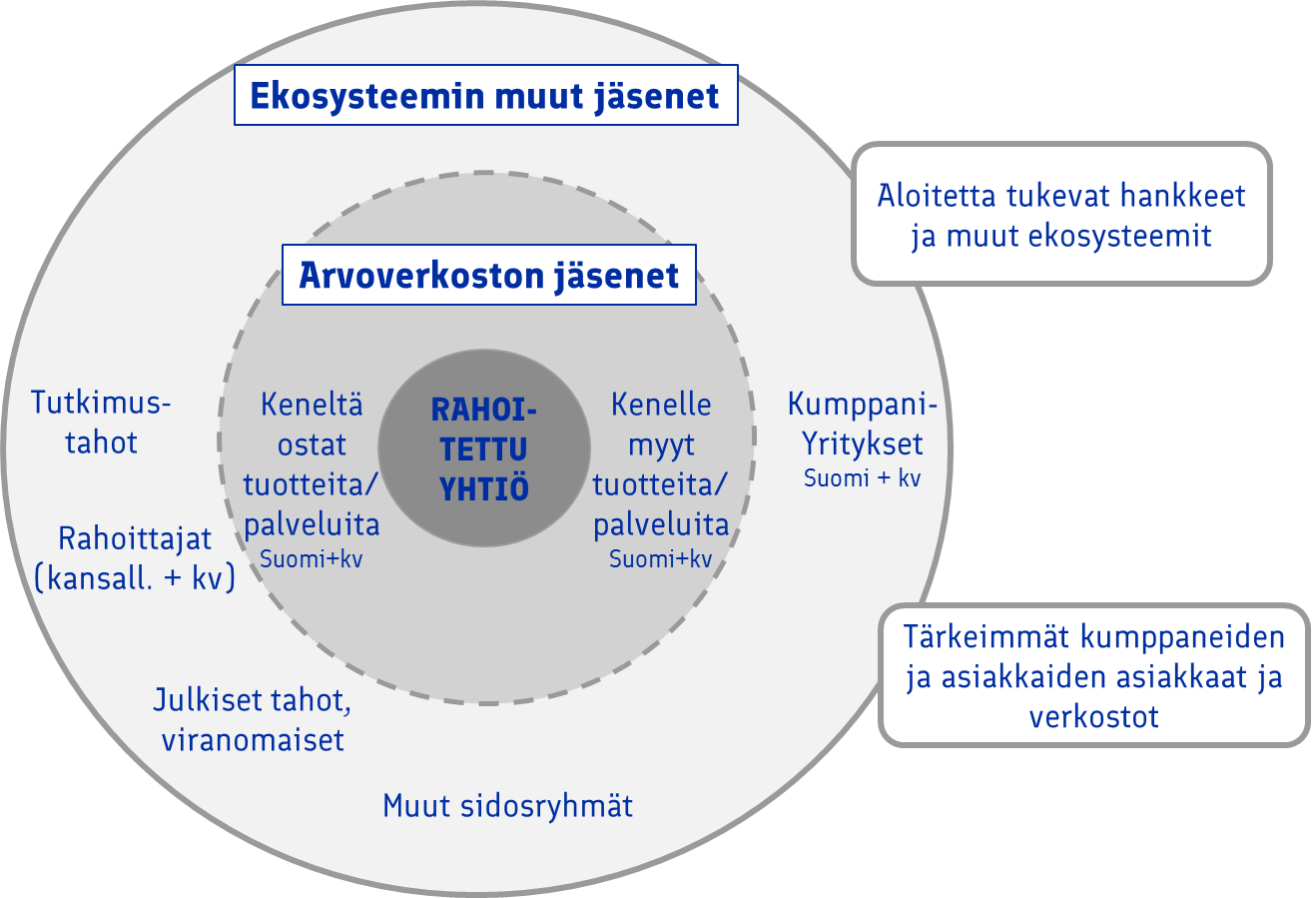 Uusien ekosysteemikumppanien tulee toimittaa vapaamuotoiset sitoutumisen ilmaisut raportin liitteeksi (sähköposti kumppanilta/sopimuskopio/tms, joka vahvistaa mukana olon ja havitellut hyödyt)Vanhojen ekosysteemikumppanien kehittymistä ja kasvua tulee kuvata sanallisesti2.2 Kuvaus toimenpiteistä, joilla kasvumoottoria on edistettyMitä kansallisia ja kansanvälisiä toimenpiteitä on toteutettu kasvumoottoriekosysteemin edistämiseksiMiten asiasta on viestitty ja brändiä vahvistettu2.3 Projektin vaikuttavuusRahoitetun yhtiön ja kasvumoottori-ekosysteemiin osallistuvien tahojen liikevaihdon, viennin ja työpaikkojen kehittyminen – raportoidaan vuosiraportissa. Väliraportissa riittää sanallinen kuvaus kehittymisestä Alustayhtiö3.1 Muutokset alustayhtiössäMahdolliset muutokset alustayhtiön hallinnossa, tiimissä, henkilöstön määrässä yms LiiketoimintamalliMahdolliset muutokset liiketoimintamallissa, Business Model Canvasin päivitys.Kilpailevat / vaihtoehtoiset ratkaisut Suomessa ja maailmalla - tilannekatsaus3.3 Taloustilanne, pääomalainan käyttösuunnitelma Rahoituksellinen tilanne. Muut rahoittajat, rahoitusneuvottelujen tilanne, BF pääomalainan tarve ja aikataulutus. 3.4 Lainan nostoon liittyvät tavoitteet ja niiden saavuttaminenHaetun lainaerän suuruus. Listaa lainan nostolle asetetut tavoitteet. Kuvaa onko asetetut tavoitteet saavutettu/mikä on vielä kesken ja miksi VAADITUT LIITTEET:- Viimeisin kirjanpitoajo (tulos + tase)- Edellisen vuoden tilinpäätös, tilintarkastajan lausuntoYhteenlaskettunaArvio 2023Arvio 2029Uuden liikennetoiminnan synnyttämä liikevaihto Suomessa (M€)alustayhtiökasvumoottoriekosysteemi SuomessaUusi vienti (M€)alustayhtiökasvumoottoriekosysteemi SuomessaUudet työpaikat Suomessa (kpl)alustayhtiökasvumoottoriekosysteemi SuomessaUudet kansainväliset investoinnit Suomeen (M€)Suomen ulkopuolelle syntyvä liikevaihto (M€)alustayhtiökasvumoottoriekosysteemiSuomen ulkopuolelle syntyvät työpaikat (kpl)alustayhtiökasvumoottoriekosysteemi